27.4.Život ve středověkuSpolečenské vrstvy ve středověkušlechtacírkevpoddaníŠlechtapanský stav (páni) → hrady, vesnice, poddanízemané (nižší stav) → tvrze → služba králi nebo pánůmCírkevvysocí představitelé církve = arcibiskupové, biskupové…řadoví příslušníci církve = kněží, mniši…Církev bohatne → získává moc.Rozpor mezi kázáním a skutečným životem církevních hodnostářů.LidMěstoobchodníciřemeslnícichudinaVesnicesedláci (hospodaří na svém)poddaní (pronajaté pozemky → poddanské dávky)bezzemci (pracují na cizím)29.4.Gotický sloh ( 14. století)Vznikl ve Francii.Gotické stavbyhradychrámyklášteryZnaky gotikyodlehčený opěrný systémvysoké stavby (věže)lomený oblouk (okna, dveře)vitráže (okna z barevných sklíček)Tvůrci a stavbyMatyáš z Arasu, Petr Parléř…chrám sv. Víta (Praha), chrám sv. Barbory (Kutná Hora), Křivoklát (hrad)…(Sem namaluj 1 obrázek gotického okna. Třeba takhle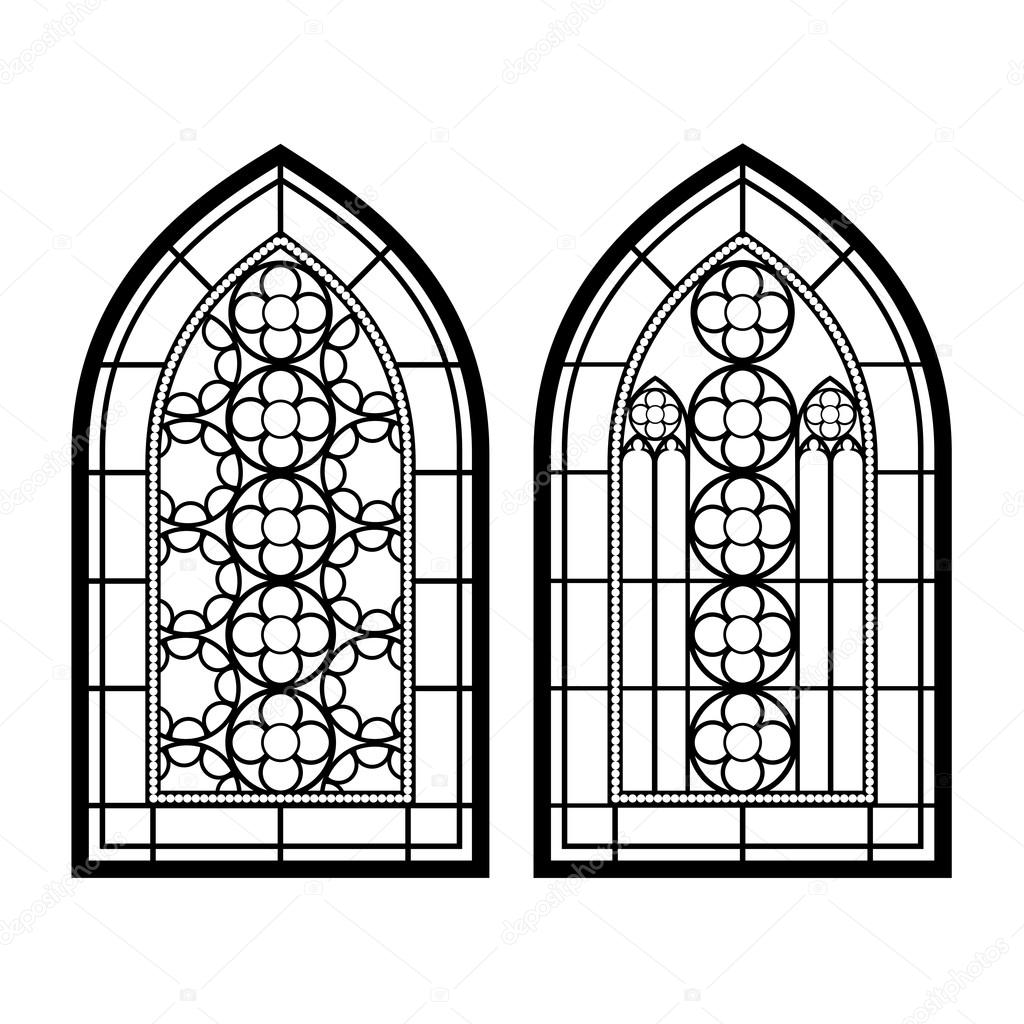 Gotické okno – lomený oblouk